Об утверждении порядка  и условия предоставления в аренду муниципального имущества, свободного от прав третьих лиц (за исключением права хозяйственного ведения, права оперативного управления, а также имущественных прав субъектов малого и среднего предпринимательства), находящегося в муниципальной собственности Гривенского сельского  поселения, предназначенного для предоставления в пользование субъектам малого и среднего предпринимательства и организациям, образующим инфраструктуру поддержки субъектов малого и среднего предпринимательстваВ соответствии с Федеральным законом от 06.10.2003 № 131-ФЗ «Об общих принципах организации местного самоуправления в Российской Федерации», Постановлением Правительства Российской Федерации от 21.08.2010 № 645 «Об имущественной поддержке субъектов малого и среднего предпринимательства при предоставлении федерального имущества», в целях реализации положений Федерального закона от 24.07.2007 № 209-ФЗ «О развитии малого и среднего предпринимательства в Российской Федерации» в редакции, учитывающей изменения, внесенные Федеральным Законом от 03.07.2018 185-ФЗ «О внесении изменений в отдельные законодательные акты Российской Федерации в целях расширения имущественной поддержки субъектов малого и среднего предпринимательства», улучшения условий для развития малого и среднего предпринимательства на территории Гривенского сельского  поселения, Администрация Гривенского сельского  поселения  постановляет:1. Утвердить прилагаемые Порядок и условия предоставления в аренду муниципального имущества, свободного от прав третьих лиц (за исключением права хозяйственного ведения, права оперативного управления, а также имущественных прав субъектов малого и среднего предпринимательства), находящегося в муниципальной собственности Гривенского сельского  поселения, предназначенного для предоставления в пользование субъектам малого и среднего предпринимательства и организациям, образующим инфраструктуру поддержки субъектов малого и среднего предпринимательства.2. Опубликовать настоящее постановление и на официальном сайте Гривенского сельского поселения Калининского района в сети Интернет grivenskoesp.ru3. Контроль за исполнением настоящего постановления оставляю за собой.Глава Гривенского сельского поселенияКалининского района                                                                                   Л.Г.ФиксУтверждено ПОСТАНОВЛЕНИЕМ Администрации  Гривенского сельского  поселенияКалининского района Краснодарского краяот «___»_____ 20___ г. № ___Порядок и условия предоставления в аренду муниципального имущества, свободного от прав третьих лиц (за исключением права хозяйственного ведения, права оперативного управления, а также имущественных прав субъектов малого и среднего предпринимательства), находящегося в муниципальной собственности Гривенского сельского  поселения, предназначенного для предоставления в пользование субъектам малого и среднего предпринимательства и организациям, образующим инфраструктуру поддержки субъектов малого и среднего предпринимательства1. Общие положения1.1. Настоящие Порядок и условия разработаны в соответствии с федеральными законами от 24.07.2007 № 209-ФЗ «О развитии малого и среднего предпринимательства в Российской Федерации», от 26.07.2006 № 135-ФЗ «О защите конкуренции» и определяют порядок и условия предоставления в аренду субъектам малого и среднего предпринимательства объектов муниципальной собственности, включенных в перечень муниципального имущества Гривенского сельского  поселения, предназначенного для передачи во владение и (или) пользование субъектам малого и среднего предпринимательства и организациям, образующим инфраструктуру поддержки субъектов малого и среднего предпринимательства.1.2. Арендодателем муниципального имущества казны Гривенского сельского  поселения, включенного в Перечень муниципального имущества Гривенского сельского  поселения, свободного от прав третьих лиц (за исключением права хозяйственного ведения, права оперативного управления, а также имущественных прав субъектов малого и среднего предпринимательства), предусмотренного частью 4 статьи 18 Федерального закона «О развитии малого и среднего предпринимательства в Российской Федерации» (далее – Перечень), является Администрация Гривенского сельского  поселения  (далее - Администрация).Арендодателем включенного в Перечень муниципального имущества, закрепленного на праве хозяйственного ведения или оперативного управления за муниципальным предприятием, на праве оперативного управления за муниципальным учреждением, выступают обладатели права хозяйственного ведения или оперативного управления (муниципальные предприятия или муниципальные учреждения).1.3. Основными принципами предоставления в аренду субъектам малого и среднего предпринимательства и организациям, образующим инфраструктуру поддержки субъектов малого и среднего предпринимательства (далее - субъекты МСП), объектов муниципальной собственности Гривенского сельского  поселения, включенных в Перечень:1) заявительный порядок обращения;2) доступность инфраструктуры поддержки субъектов МСП для всех субъектов МСП;3) равный доступ субъектов МСП, соответствующих критериям, предусмотренным муниципальной программой развития субъектов МСП, к участию в соответствующей программе;4) оказание поддержки с соблюдением требований, установленных Федеральным законом от 26.07.2006 № 135-ФЗ «О защите конкуренции» и настоящим Порядком;5) открытость процедур оказания поддержки.1.4. Право на приобретение в аренду муниципального имущества Гривенского сельского  поселения, включенного в Перечень, имеют субъекты МСП, отвечающие требованиям, установленным Федеральным законом от 24.07.2007 № 209-ФЗ «О развитии малого и среднего предпринимательства в Российской Федерации».1.5. Имущественная поддержка оказывается субъектам МСП при соблюдении следующих условий:- отсутствия у субъекта МСП задолженности по налоговым и иным обязательным платежам, в том числе по сборам, страховым взносам, пеням, штрафам, процентам в бюджет Гривенского сельского  поселения, на 01-е число месяца, предшествующего месяцу подачи заявления;- субъект МСП - юридическое лицо не должен находиться в процессе реорганизации, ликвидации, банкротства;- субъект МСП - физическое лицо не должен находиться в стадии банкротства, не должен прекратить деятельность в качестве индивидуального предпринимателя;- субъект МСП не осуществляет деятельность, указанную в части 3 статьи 14 Федерального закона от 24.07.2007 № 209-ФЗ «О развитии малого и среднего предпринимательства в Российской Федерации»;- отсутствие оснований для отказа в предоставлении имущественной поддержки, указанных в части 5 статьи 14 Федерального закона от 24.07.2007 № 209-ФЗ «О развитии малого и среднего предпринимательства в Российской Федерации».1.6. Заключение договоров аренды имущества, включенного в перечень, осуществляется:а) по результатам проведения конкурсов или аукционов на право заключения договоров аренды имущества, включенного в перечень (далее - торги);б) без проведения торгов в случаях, предусмотренных действующим законодательством.2. Предоставление в аренду муниципального имущества, включенного в Перечень2.1. Предоставление муниципального имущества в аренду, включенного в Перечень, по результатам торгов или без их проведения осуществляется в соответствии с порядком, установленным Федеральным законом от 26.07.2006 № 135-ФЗ «О защите конкуренции».2.2  Процедура подачи заявок на участие в торгах субъектами МСП, требования к прилагаемым к заявке документам, основания для отказа в допуске субъектов МСП, к участию в торгах определяются положениями конкурсной документации или документации об аукционе с учетом требований, установленных приказом Федеральной антимонопольной службы Российской Федерации от 10.02.2010 № 67 «О порядке проведения конкурсов или аукционов на право заключения договоров аренды, договоров безвозмездного пользования, договоров доверительного управления имуществом, иных договоров, предусматривающих переход прав владения и (или) пользования в отношении государственного или муниципального имущества, и перечне видов имущества, в отношении которого заключение указанных договоров может осуществляться путем проведения торгов в форме конкурса».2.3. К участию в конкурсах или аукционах на право заключения договоров аренды муниципального имущества Гривенского сельского  поселения, включенного в Перечень, допускаются исключительно субъекты малого и среднего предпринимательства, указание о чем подлежит обязательному включению в условия конкурсов или аукционов.2.4. Стартовый размер арендной платы при проведении конкурсов или аукционов на право заключения договора аренды муниципального имущества Гривенского сельского  поселения, внесенного в Перечень, определяются на основании отчета независимого оценщика, составленного в соответствии с Федеральным законом от 29.07.1998 № 135-ФЗ «Об оценочной деятельности в Российской Федерации».2.5. Постановление о проведении конкурсов или аукционов на право заключения договоров аренды муниципального имущества Гривенского сельского  поселения, включенного в Перечень, оформляется постановлением Администрации и является основанием для проведения конкурса или аукциона. Организация и проведение таких конкурсов или аукционов, заключение, изменение, расторжение заключенных по результатам конкурсов или аукционов договоров аренды, контроль за использованием муниципального имущества Гривенского сельского поселения и поступлением арендной платы в районный бюджет обеспечиваются финансовым отделом.3. Условия предоставления и использования имущества3.1. Муниципальное имущество Гривенского сельского  поселения, включенное в Перечень, предоставляется в аренду в соответствии с его целевым назначением. Если имущество может быть использовано по различному целевому назначению, то при предоставлении его в аренду указывается целевое назначение, указанное в заявлении субъекта МСП.3.2. Муниципальное имущество Гривенского сельского  поселения, включенное в Перечень, может быть предоставлено в аренду только на долгосрочной основе. Срок договора аренды муниципального имущества не может составлять менее пяти лет.3.3. Арендная плата определяется на основании отчета независимого оценщика об оценке стоимости аренды муниципального имущества в соответствии с Федеральным законом от 29.07.1998 № 135-ФЗ «Об оценочной деятельности в Российской Федерации».В случае заключения договора аренды по результатам проведения торгов арендная плата в договоре аренды устанавливается в размере, сформировавшемся в процессе проведения торгов.3.4. Арендная плата вносится в следующем порядке:в первый год аренды - 40% размера арендной платы;во второй год аренды - 60% размера арендной платы;в третий год аренды - 80% размера арендной платы;в четвертый год аренды и далее - 100% размера арендной платы.3.5. Объект муниципального имущества передается арендодателем                   и принимается арендатором по акту приема-передачи, подписываемому сторонами и являющемуся неотъемлемой частью договора.Порядок предоставления арендатору дополнительных (коммунальных) услуг и оплата за их предоставление определяется отдельными договорами, которые арендатор обязан заключить с поставщиками услуг после заключения договора аренды.3.6. В целях контроля за целевым использованием муниципального имущества, переданного в аренду субъектам МСП, Администрация осуществляет проверки его использования не реже одного раза в год.3.7. Договор аренды подлежит расторжению по требованию арендодателя в порядке, предусмотренном Гражданским кодексом Российской Федерации, при установлении фактов использования арендатором муниципального имущества не по целевому назначению, несвоевременного внесения им арендной платы и иным основаниям, предусмотренным договором аренды.3.8. Не допускается предоставление муниципального имущества в субаренду.3.9. Муниципальное имущество, включенное в Перечень, не подлежит отчуждению в частную собственность, за исключением субъектов МСП, арендующих это имущество, согласно действующему законодательству.4. Порядок предоставления муниципального имущества при заключении договоров аренды имущества на новый срок4.1. Право заключить договор аренды имущества, включенного в перечень, без проведения торгов на новый срок имеют субъекты МСП.4.2. Субъект, заинтересованный в заключении договора аренды имущества на новый срок, не позднее чем за один месяц до окончания срока договора аренды представляет в Администрацию заявление с указанием срока предоставления имущества в аренду.4.3. Заявление регистрируется в день поступления, на заявлении проставляется отметка о дате поступления заявления.4.4. Для принятия постановления о предоставлении Субъекту имущества в аренду без проведения торгов на новый срок Администрация в течение 15 рабочих дней с момента регистрации заявления рассматривает поступившее заявление и представленные документы.4.5. По результатам рассмотрения заявления Администрация в течение 5 рабочих дней принимает постановление о предоставлении имущества в аренду на новый срок и направляет субъекту проект договора аренды для подписания либо постановление об отказе в предоставлении имущества с указанием причин отказа.4.6. Постановление об отказе в предоставлении имущества в аренду на новый срок принимается в случаях, предусмотренных Федеральным законом от 26.07.2006 № 135-ФЗ «О защите конкуренции».4.7. Администрация в трехдневный срок с момента принятия постановления об отказе в предоставлении имущества направляет заинтересованному субъекту письменное извещение о принятом решении.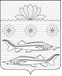 АДМИНИСТРАЦИЯ ГРИВЕНСКОГО СЕЛЬСКОГО ПОСЕЛЕНИЯ КАЛИНИНСКОГО РАЙОНААДМИНИСТРАЦИЯ ГРИВЕНСКОГО СЕЛЬСКОГО ПОСЕЛЕНИЯ КАЛИНИНСКОГО РАЙОНААДМИНИСТРАЦИЯ ГРИВЕНСКОГО СЕЛЬСКОГО ПОСЕЛЕНИЯ КАЛИНИНСКОГО РАЙОНААДМИНИСТРАЦИЯ ГРИВЕНСКОГО СЕЛЬСКОГО ПОСЕЛЕНИЯ КАЛИНИНСКОГО РАЙОНААДМИНИСТРАЦИЯ ГРИВЕНСКОГО СЕЛЬСКОГО ПОСЕЛЕНИЯ КАЛИНИНСКОГО РАЙОНААДМИНИСТРАЦИЯ ГРИВЕНСКОГО СЕЛЬСКОГО ПОСЕЛЕНИЯ КАЛИНИНСКОГО РАЙОНААДМИНИСТРАЦИЯ ГРИВЕНСКОГО СЕЛЬСКОГО ПОСЕЛЕНИЯ КАЛИНИНСКОГО РАЙОНААДМИНИСТРАЦИЯ ГРИВЕНСКОГО СЕЛЬСКОГО ПОСЕЛЕНИЯ КАЛИНИНСКОГО РАЙОНАПРОЕКТПРОЕКТПРОЕКТПРОЕКТПРОЕКТПРОЕКТПРОЕКТПРОЕКТПОСТАНОВЛЕНИЕПОСТАНОВЛЕНИЕПОСТАНОВЛЕНИЕПОСТАНОВЛЕНИЕПОСТАНОВЛЕНИЕПОСТАНОВЛЕНИЕПОСТАНОВЛЕНИЕПОСТАНОВЛЕНИЕот№станица Гривенскаястаница Гривенскаястаница Гривенскаястаница Гривенскаястаница Гривенскаястаница Гривенскаястаница Гривенскаястаница Гривенская